Testudine Intranuclear Coccidiosis (TINC)Authors: Wellehan, James F. X., Jacobson, Elliott, Stilwell, Justin, Gibbons, Paul M., Garner, Michael M., et al.Causative agent of TINC and where it came fromEukaryote: phylum Apicomplexa, subclass Coccidia then suspected family EimeriidaeApicoplast- good drug targetLeopard tortoises- definitive host speciesSuspect African origin-> but only seen in captive tortoisesSpecies affected? More susceptible? Carriers?Variety of turtle and tortoise species: radiated tortoises, sulawesi tortoises, leopard tortoises, bowsprit tortoises, flat tailed tortoises, spider tortoises, russian tortoises, greek tortoises, red footed tortoises, Indian star tortoises, African spuured, Hermann’s, yellow footed, Galapagose tortoises– members of the Africa/Madagascar seem higher at riskRadiated tortoises= overrepresentedSigns- asymptomatic to severe disease and deathThe more adaptable a species is to captive conditions, the more resistant it is to disease caused by the organismImproving husbandry reduces disease, qPCR carriers that do do not exhibit clinical signs are common- qPCR positiveLeopard and Greek tortoises inoculated = death or euthanasiaHermann’s, Russian, Sulcata= just shedded oocytesTypical clinical signs?Peracute and nonspecific: literally any clinical sign from oral plaques to deathDz is chronic- never actually clearTissue necrosis and inflammation usually seenBe suspicious if multiple deaths in a collection or extremely emaciated weak tortoises (can resemble mycoplasmosis with nasal discharge)Typical clinical path findings?Intranuclear coccidia seen in cytological preparationsInflammation is predominately lymphoplasmacytic (fewer granulocytes and macrophages)Typical gross and histo findings?Many tissues can be affected- parasite burdens and tissue damage are especially severe in pancreas and kidneyInfected cells rupture and released merozoites that spread hematogenously-> lymphocytic inflammatory response in affected tissues (heart, brain or spleen)Most severe damage in pancreasH&E eosinophilic intranuclear protozoan-like organisms were seen within renal epithelial cells, hepatocytes, and pancreatic acinar cells and intestinal epithelial cellsIntranuclearDiagnostics testsOrganism within exfoliated epithelial and extracellularly in nasal secretionsAcid fast staining in smear preps (swabs of mucous membranes)Best test: probe-hybridization quantitative PCR assay (UF offers)- tissues, feces, or blood (CCC swab in live animals)Not all clades of tortoises can be checked for this parasite via feces (Stigmychelys/Astrochelys/Pyxis clade can)BUT false negative fecals are commonDrugs?Ponazuril (different doses in different tortoises)Green turtles 100 mg/kg once weekly unknown duration100 mg/kg PO q48h x 90 days and qPCR repeated every 90 days until 3 consecutive negative samples obtainedEither tube feed or top dress (if caught early)Cleared of TINC?qPCR copy countsTortoises with >10,000 will need minimum 3-6 months treatment100 mg/kg Ponazuril PO q48h; retest 90 days if negative continue to treat until three negative qPCR results at 60 day intervalsSuspicion that encysted bradyzoites do not respond to drugs and therefore turtles are probably never clearedHave been “cleared” cases that recrudesce months laterSpread of disease?Direct life cycleSuspect fecal-oral route of transmission, but nasal-nasal or nasal-oral cannot be ruled outUnknown vertical transmissionCleaning a contaminated environment?GUESS= remove soil, prolonged high temperature burn because refractory to most disinfectantsWashing tortoises (the feces off), appropriate PPE between patientsTried Rescue, guess ammonia, methyl bromide, and carbon disulphide; hydrogen peroxideParalleled to crypto-> contact time 13 minutes with 6% hydrogen peroxideInvertebrate transmitters??Control in a large group?Separate tortoises and isolate from other tortoisesPositive animals should be kept separated from others for rest of life and treated; if not then euthanasia + histo/necropsy should be pursuedAnimals exposed but never test positive should be hel separately and tested monthly for at least a yearResearch?Culture system with susceptibility testingHost species susceptibility and oocytes shedding of different hostsNatural hostImpact of co-infections, seasons, and other cofactorsSequence the genomeBest dosage and frequency of ponazurilSafest and most effective disinfectantHow long persists in soilDisease surveillance of wild populationsPrevalence of Intraerythrocytic Parasites in Macrochelys temminckii, Emydoidea blandingii, Terrapene carolina, and Terrapene ornataRaquel Doke1 Kara Hiebert1, Melanie Repella1, Megan Stuart1 , Lauren Mumm1, John Winter1, Laura Adamovicz1, Gary Glowacki2, Ethan Kessler3, Matthew C. Allender1,3,4Abstract: Few studies have characterized the prevalence of intraerythrocytic parasites in free-ranging chelonian populations or their occurrence across habitats. It is hypothesized that chelonians in different habitats have different exposures to vectors and thus differences in hemoparasite presence. This study explored the prevalence and intensity of intraerythrocytic parasites by examining blood smears from four species of Illinois turtles: wild Blanding’s turtle (Emydoidea blandingii), eastern box turtle (Terrapene carolina carolina), ornate box turtle (Terrapene ornata ornata), and prerelease head-started alligator snapping turtle (Macrochelys temminckii). Intraerythrocytic parasites were identified in all examined species except for the alligator snapping turtle. For all age classes, Blanding’s turtles had both the highest prevalence of hemoparasites and the highest intensity of infection of all sampled species, whereas adult Blanding’s turtles had a significantly higher prevalence than juveniles (P , 0.05). Because this is the first study of hemoparasites in Illinois chelonians, further research is needed to identify the specific species of intraerythrocytic parasite, the potential vectors, and the effect that these hemoparasites have on the health of chelonians.Snakes= Hepatozoon organisms are the most common blood parasiteHemoparasites were detected in all species EXCEPT alligator snapping turtlesBlanding’s turtles had the highest prevalence of hemoparsites compared to all other speciesIntensity was also higherAdult blanding's turtles had significantly higher prevalence than juvenilesSemi aquatic chelonian species had the highest prevalence and intensity of infection compared with terrestrial speciesNOTE: alligator snapping turtles sampled were juveniles BEFORE release into the wildHemoparasite appeared similar to Haemogregarina spp.Common vectors: leeches (aquatic and semi aquatic turtles), fly larvae, and ticksHigher prevalence of blanding's turtles in IBSP than SBCP (different locations)Relationship between intraerythrocytic parasite infection, habitat, and population health is still poorly understoodIncorporate hemoparasite screening into turtle population monitoring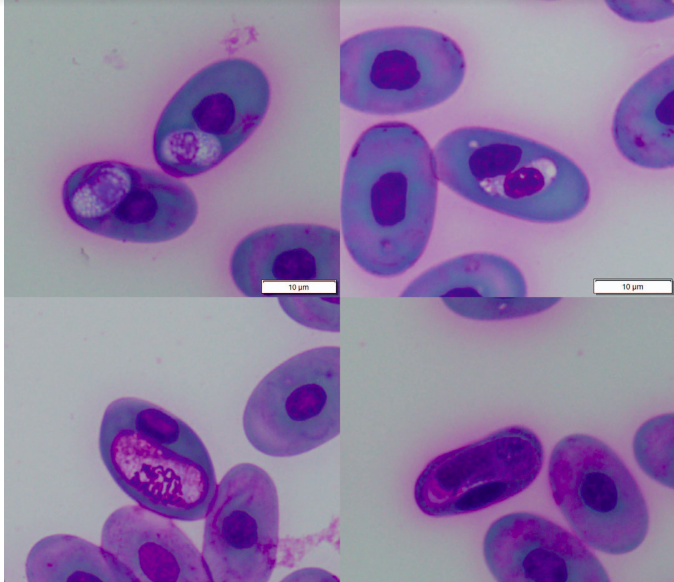 McFarland, Alexander, et al. "A retrospective analysis of amoebiasis in reptiles in a zoological institution." Journal of Zoo and Wildlife Medicine 52.1 (2021): 232-240.Abstract: Amoebiasis is a significant protozoal disease of reptiles causing nonspecific clinical signs including diarrhea, anorexia, and lethargy. It frequently results in acute death. Investigation of the pathophysiology of amoebiasis in reptiles has been hampered by the inability to accurately identify amoeba to the species level using conventional techniques. This study reviewed reptile medical records from the Wildlife Conservation Society's archives from 1998 to 2017. Amoebae were identified histologically in 54 cases in 31 different species. Of these, amoebiasis was the cause of death in 32 (18 chelonians, 7 lizards, and 7 snakes), a significant co-morbidity in 14 (six chelonians, two lizards, and six snakes), and seen incidentally in eight cases (one chelonian, six lizards, and one snake). Relocation from one enclosure to another was also evaluated and 65% of cases had been moved within 180 days of death (median 46 days). Frozen tissue samples from 19 of these cases were tested via an Entamoeba (genus-specific) polymerase chain reaction (PCR) assay. PCR products were sequenced and Entamoeba species were identified. Six individuals were positive for Entamoeba invadens (three chelonians, two snakes, one lizard), two for Entamoeba ranarum (both snakes), and one for Entamoeba terrapinae (chelonian); the other 10 cases were negative via PCR. Entamoeba ranarum has typically been considered a disease of amphibians with only one report of disease in a snake. Entamoeba terrapinae has only been reported without associated disease in chelonians. These results suggest that amoebiasis is a complicated and nuanced disease of reptiles, and warrants additional study.Background:Entamoeba invadens = parasite of reptiles/amphibiansHistorically chelonians/croc typically asymptomatic, carnivorous lizards and snakes non-specific clinical signs with deathTheory herbivore gut provides more protective mechanism for disease development due to consistency; E. invadens consume gam(-) bacteria and glucoseDiagnostics - no commercial lab test available for detection, PCR is developed, microscopy is most common method but lacks specificityHistopath: trophozoites in tissue to assess for invasive behavior with PAS stainMethods: retrospective of amoebiasis in reptiles from WCS medical records from over 20 years Goals: characterize amoebiasis host and parasite relationships in a zoo collectionKey Points:Amoebae identified histologically in 54 cases in 31 different reptile speciesCOD (32) > with comorbidity (14) > incidental (8)Majority 58% carnivores > 36% omnivores >6% herbivoresClinical amoebiasis most commonly reported in cheloniansPrimarily affected liver and intestines (colon > SI)Found in both liver and intestines in 65% of casesIncidental entamoeba infection most commonly reported in lizardsONLY found in intestinal lumen; not found in liver or other organsComorbidities: IBD, sepsis secondary to ulcerative enteritis, lymphosarcoma, pneumonia, bacterial hepatitis, generalized endoparasitismClinical signs if noted: lethargy, anorexia, weight loss, cloacal prolapseNo clinical signs in 52% of casesPCR ID (n=19) on cases with banked tissue with histo entamoeba: 9 positive, 10 negative Entamoeba invadens > Entamoeba ranarum > Entamoeba terrapinaeTerrapinae usually described as commensal in chelonians not reported to cause diseaseRanarum historically known as amphibian disease with only one report in snakeHaetrakul, Thanida, et al. "Severe, Fatal Spirorchiidiasis in Confiscated, Smuggled Black Pond Turtles (Geoclemys hamiltonii) in Thailand, a Case Report and Review of the Literature." Journal of Herpetological Medicine and Surgery 30.3 (2020): 118-122.Abstract: In 2013, hundreds of South Asian turtles and tortoises were confiscated from an animal smuggler in the Suvarnabhumi Airport. Many of the seized animals were suspected to have died due to the stress of the smuggling operation, which was compounded by concurrent diseases; the vast majority of necropsied animals had significant endoparasitism. Two black pond turtles (Geoclemys hamiltonii) were found to be severely affected by systemic vascular spirorchiidiasis, causing significant granulomatous disease in the lungs, kidneys, mesentery, intestines, and liver, and in one of the two animals, within the heart. This is the first report of spirorchiidiasis in black pond turtles.Background:Spirorchiids = blood flukes (trematode); common postmortem finding in freshwater in marine cheloniansTypical lesions in heart and large arteriesKey Points:Spirorchiidiasis is a potential pathogen in pond turtles that can cause disseminated systemic granulomatous diseaseFirst spirorchiid infection in black pond turtles, and of spirorchiidiasis originating from South AsiaFigure 1:					Figure 2: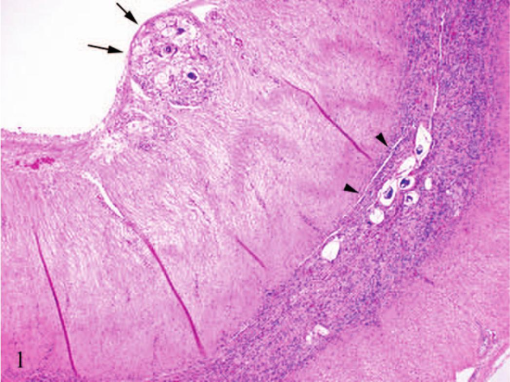 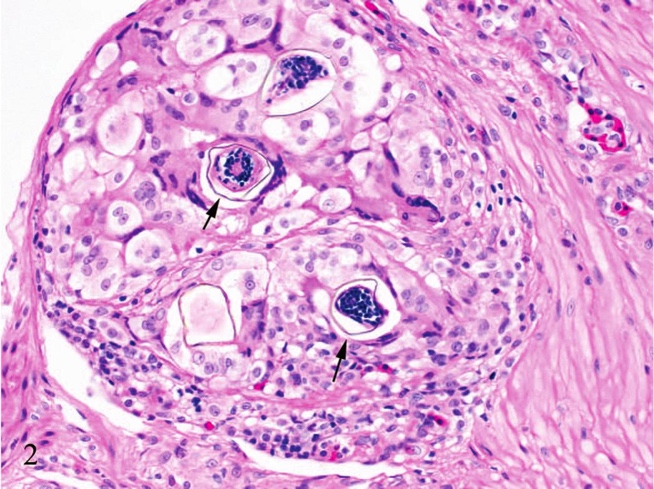 Figure 1. Gastrointestinal tract. Multifocally expanding the submucosa and the muscularis are either granulomas border trematode ova (arrows) or free ova surrounded by abundant inflammation (arrowheads). H&E 100×Figure 2: Gastrointestinal tract. Focally and extensively elevating the mucosa is a large granuloma containing trematode ova (arrows), which consist of a 2–3 µm thick, yellow–brown, refractile shell with occasional lateral spines, and a central wide, irregular eosinophilic miracidium with numerous basophilic nuclei. H&E. 400×Johnston, Andrea N., et al. "Choleoeimeria pogonae Alters the Bile Acid Composition of the Central Bearded Dragon (Pogona vitticeps)." Journal of Herpetological Medicine and Surgery 31.2 (2021): 99-100.Abstract: The coccidian parasite Choleoeimeria pogonae infests the biliary ducts and gallbladder of the central bearded dragon (Pogona vitticeps). Endogenous C. pogonae development occurs in the epithelium of the gallbladder and bile ducts, leading to significant tissue injury. To determine whether bile composition in the gallbladder was disrupted by the parasite, bile samples were collected from one normal and one C. pogonae–infected central bearded dragon. Bile acid species were identified and quantified with liquid chromatography and mass spectroscopy. Tauroallochoic acid was the predominant bile acid (82.2%) in the normal bearded dragon, whereas the deconjugated allocholic acid was the predominant bile acid (40.1%) in the bearded dragon with C. pogonae. Taurine conjugation inhibits calcium precipitation in bile and bile acid–mediated ductal epithelial cytotoxicity. The shift in bile acid content identified in the C. pogonae infected bearded dragon may contribute to cholelithiasis and mucosal damage.Key points Choleoeimeia pogonae infests biliary duct and gall bladderLeads to chronic inflammation, cell infiltrate, hypertrophy of biliary epithelium, and cystic duct obstruction due to cholelithiasis, mucus plugging or occlusion by oocysts. Collected bile from gall bladder in an affected bearded and a normal bearded on necropsy. Normal beardedMajority of bile acids were taurine conjugated = tauroAffected beardedDeconjugtated allocholic acidBile acids are deconjugated in distal small intestine by gut bacteria by enzymes known bile salt hydrolases. Once cleaved taurine may be metabolized to ammonia, carbon dioxide and sulgate. Bile acids are absorbed in ileum portal  liver. Conjugated in hepatocytes andcholangiocytesConjugation of BA increases solubility, prevents calcium precipitation and enhances emulsification of dietary lipidsSuspicion that deconjugation with taurine may contribute to cholelithiasis and mucosal damageJames MacHale, Jack Stanley, and Joanna Hedley. "Successful Treatment of Anchor Worm (Lernaea cyprinacea) Using Lufenuron in the Mexican Axolotl (Ambystoma mexicanum)." Journal of Herpetological Medicine and Surgery 31.2 (2021): 107-110.A 3-yr-old, female, captive Mexican axolotl (Ambystoma mexicanum) presented with a significant Lernaea infestation. The animal had a history of poor husbandry prior to being rescued by the current owner. The axolotl was anesthetized using a buffered 0.15% tricaine methanesulfonate (MS-222) immersion bath and then moved to a buffered 0.1% MS-222 bath for maintenance. The adult anchor worms were removed manually under anesthesia. Following recovery, the axolotl enclosure was treated with 0.1 mg/L lufenuron, which was added to the water once a week for five treatments. Six months following treatment there has been no recurrence of the Lernaea infestation. This is the first documentation of successful treatment of Lernaea in the Mexican axolotl using lufenuron.IntroAnchor worms (Lernaea cyprinacea) are parasitic copepod crustaceans that predominantly affect fish kept in freshwater environmentsFollowing mating, the adult female burrows into the flesh of the host, with site specificity for the gills, head, and finsChronic infestations can result in poor growth and secondary infxns, can lead to death Because of the parasite’s low host specificity, anchor worm has been reported to affect numerous amphibian species. Treatment guidelines in amphibians remain anecdotalThis report describes the clinical findings, treatment method, and follow-up of successful treatment for anchor worm using lufenuron on a Mexican axolotlCase reportn=1 case report3 yo F axolotl presented for numerous anchor worms seen on gills and skin (>20 worms)Anesthesia with MS222, removed anchor worms manually with mosquito forcepsFollowed up with immersion treatment of lufenuron once a week for 5 weeks6 months later no return of anchor wormsTake home: This case describes a safe and effective protocol for treatment of Lernaea infestation in the Mexican axolotl using manual removal under anesthesia and in-water treatment with lufenuron.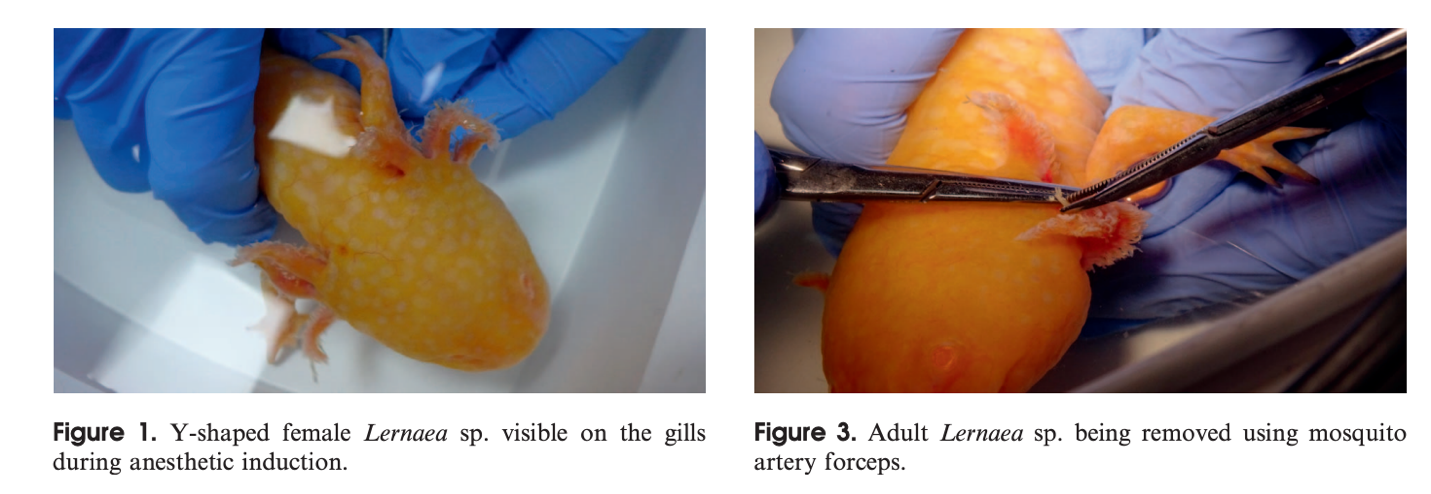 JHMS 2022;32(4):291-5Evaluation of the Drug Combination Nitazoxanide, Azithromycin, and Rifabutin as a Treatment for Cryptosporidium serpentis Infection in Eastern Indigo Snakes (Drymarchon couperi)Bogan Jr JE, Hoffman M, Mitchell MA et al.ABSTRACT: Cryptosporidium serpentis is a common parasitic disease in captive snakes that is associated with substantial morbidity and mortality. To minimize the impact of this parasite, it is important to identify effective treatment methods. The purpose of this study was to evaluate a new drug regimen for treating C. serpentis in eastern indigo snakes (Drymarchon couperi). Twenty-four eastern indigo snakes naturally infected with C. serpentis were randomly divided into two groups. The first group received 20 mg/kg nitazoxanide, 10 mg/kg azithromycin, and 5 mg/kg rifabutin twice weekly in a food item for 6 wk, whereas the second group received no treatment in the food items. Cloacal swabs were collected every 2 months for 6 months to measure C. serpentis shedding by probe hybridization quantitative polymerase chain reaction (qPCR). The eastern indigo snakes that were qPCR negative after 6 months were immunosuppressed with a single dose of 4 mg/kg dexamethasone sodium phosphate SC. These eastern indigo snakes were then screened by qPCR for an additional 6 months as described previously. Eastern indigo snakes that were qPCR negative after 1 yr of serial sampling were re-evaluated for C. serpentis via gastric biopsy for histological and qPCR analyses. Only 2 (16.7%; 95% confidence interval [CI]: 0.1–37.8) of 12 eastern indigo snakes from each group were qPCR negative before immunosuppression. The eastern indigo snakes in the treatment group did have a decrease in the amount of C. serpentis DNA shedding after treatment (P = 0.025), whereas the control eastern indigo snakes did not (P = 0.232). Only 1 (8.3%; 95% CI: 0.1–23.9) of 12 eastern indigo snakes in each group was negative 6 months after immunosuppression. These findings suggest that 20 mg/kg nitazoxanide, 10 mg/kg azithromycin, and 5 mg/kg rifabutin twice weekly for 6 wk in a food item is ineffective in eliminating C. serpentis in naturally infected eastern indigo snakes.Background:Eastern indigo snake (Drymarchon couperi) = threatened colubrid, native to southeast USOphiophagous -> predisposed to Cryptosporidium serpentisMany antiprotozoal drugs have been ineffective in treating cryptosporidiosis in mammalsParomomycin (an aminoglycoside) has been used with mixed results in reptilesPreviously shown to be ineffective in eastern indigo snakesNitazoxanide + azithromycin + rifabutin (NAR) has not been evaluated in reptilesMOA of nitazoxanide us unknownBetter efficacy for mammalian cryptosporidiosis, longer posttreatment effectSuccess rate may be improved azithromycin and rifabutin or rifaximine are addedKey Points:Nitazoxanide (+/- AR) may decrease the detectability of C. serpentis DNAMay also be dose dependentWhen diagnosing C. serpentis with a minimally invasive screening procedure (e.g., stomach swab), it is important to confirm the diagnosis with gastric biopsiesBiopsied tissues should be evaluated with histologic and molecular diagnostic methodsNAR administered twice weekly for 6 weeks no more effective than no treatmentRelated Articles: None on the current ACZM reading listJHMS 2021 1;31(4):307-14 Evaluation of paromomycin treatment for Cryptosporidium serpentis infection in eastern indigo snakes (Drymarchon couperi)Bogan JE, Hoffman M, Dickerson F, et al.ABSTRACT: Thirty-four eastern indigo snakes (Drymarchon couperi) naturally infected with Cryptosporidium serpentis were randomly divided into two groups. The first group received 360 mg/kg paromomycin twice weekly in a food item for 6 wk, and the second group received the food item with no treatment. Cloacal swabs were collected every 2 months for 6 months to measure C. serpentis shedding by probe hybridization quantitative polymerase chain reaction testing (qPCR). Snakes that were qPCR negative after 6 months were immunosuppressed with a single dose of 4 mg/kg dexamethasone sodium-phosphate SC. These snakes were then screened by qPCR for an additional 6 months as described above. Snakes that were qPCR negative after 1 yr of serial sampling were then re-evaluated for C. serpentis via gastric biopsy for histological and qPCR analyses. The paromomycin-treated group were significantly (P = 0.008) more likely to test qPCR negative (8/17; 47%, 95% confidence interval [CI]: 23.2–70.7) than the control snakes (1/17; 5.8%, 95% CI: 0.01–16.9) prior to immunosuppression. However, there was no significant difference (P = 0.5) in C. serpentis status following immunosuppression, as only 2/17 (11.7%, 95% CI: 0.01–26.9) paromomycin-treated snakes were qPCR negative 6 months after immunosuppression compared to 1/17 (5.8%, 95% CI: 95% CI: 0.01–16.9) control snakes. These findings suggest that 360 mg/kg paromomycin twice weekly for 6 wk in a food item is ineffective in eliminating C. serpentis in naturally infected D. couperi.Bacgkround:Eastern indigo snake (Drymarchon couperi) = threatened colubrid, native to southeast USOphiophagous -> predisposed to Cryptosporidium serpentisCryptosporidium forms two clades:1) Gastric tropism2) Intestinal tropism (although respiratory or renal system also found)Tissue tropism fidelity is stronger than fidelity to host speciesTransmission = fecal-oral; shedding of oocysts is intermittentClinical signs: regurgitation, vomiting, weight loss, midbody swelling due to gastric hypertrophyClinical course is protracted and often fatal Antemortem samples: feces, regurgitated food, cloacal swab/lavage, gastric swab/lavage/biopsyOne study found endoscopic gastric bx 3 days post-prandial had highest sensitivityPCR is considered the most sensitive screening methodPCR-positive samples can be sequenced to differentiate from ingested prey IHC, acid fast, IFA, or ELISA also availableParomomycin = aminoglycoside used for Cryptosporidium therapy in reptiles with mixed resultsKey Points:Paromomycin-treated group more likely to test PCR-negative prior to immunosuppressionNo significant difference in C. serpentis status following immunosuppressionWhile paromomycin may decrease shedding, it may not eliminate infectionThree snakes testing qPCR negative on gastric biopsy at the end of the study also had normal gastric mucosal architecture on histologic examination with no intralesional cryptosporidiaTLDR: Paromomycin can significantly reduce likelihood of positive test result but leads to chronic low-grade infection that cannot be detected on cloacal PCRRelated Articles:Bogan JE. 2019b. Gastric cryptosporidiosis in snakes, a review. J Herpetol Med Surg, 29(3–4):71–86Bogan JE. 2019a. An alternative technique for gastric sampling in snakes. J Herpetol Med Surg, 29(1–2):13–16